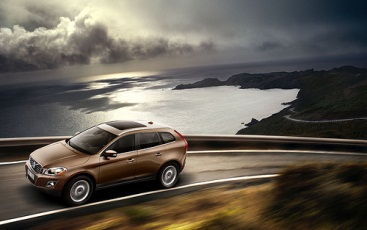 Martin åker 10, 11, 19, 5 mil på fem dagar. Hur många mil åker de i genomsnitt ?Martin ska åka till Stockholm. Det är 10 mil. Han har åkt 3 mil och 500 meter . Hur många mil och km är det kvar? Martins bil väger 3 ton. Hur mycket väger 10000000 bilar tillsammans? 